Label the eye parts AND THEN colour your diagram.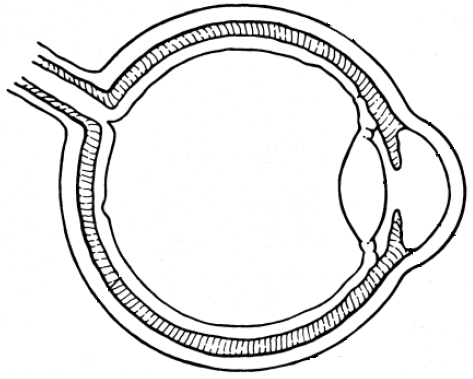 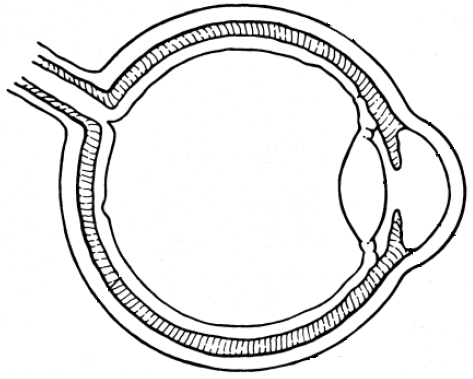 Compare & Label the parts of the Eye to the parts of a camera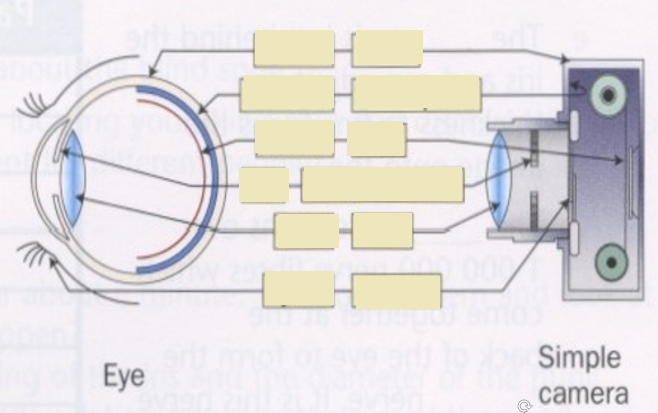 What part of the eye would the aperture, opening for light to enter, be _________________What part of the eye would the Focus Control, moves the lens system farther or closer to the film, be _________________What parts of the eye would the Lens system, sometimes several, be _________________, _______________, _______________, ______________.